一年级语文《在线课堂》学习单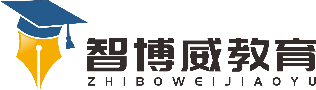 班级：        姓名：单元第5单元课题8《人之初》温故知新一、填空1、“炼”字是（     ）结构，偏旁是（   ）。2、“足”的笔顺是（                    ），当“足”作偏旁时有（    ）、（   ）等字。   自主攀登二、选择加点字的正确读音，画“√”。性别(xīnɡ　xìnɡ)　 　教师(jiāo　jiào) 善良(sàn　shàn)　　　迁动(qiān　qiàn)三、背一背、填一填1、（  ）（  ）初，性（  ）善，性（  ）（  ），（  ）（  ）（  ）。苟（  ）教，性乃迁，教（  ）道，贵以专。2、（  ）（  ）学，非所宜，幼（  ）学，老何（  ）？稳中有升四、请给“不”写上拼音。 （  ）            （  ）                           爸爸说：“你 不 会做这道题，也 不 能乱发脾气。说句心里话